ПРОГРАММА осенней Ассамблеи «Нести мир в сознание людей», посвященная 70-летию образования ЮНЕСКО. Срок 17.10 – 17.11.2016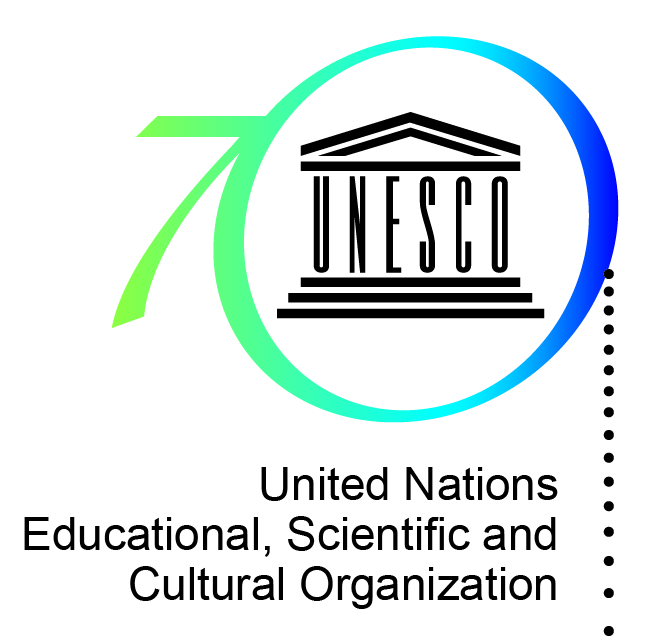 «Культуры взаимно питают друг друга и способствуют тому, 
чтобы человечество становилось более богатым и изобильным.
Это разнообразие является источником обновления идей и обществ.
Оно представляет собой огромный потенциал для роста,
диалога и социального участия».Ирина Бокова, Генеральный директор ЮНЕСКО№ п/пМероприятиеДата, время, местоДата, время, местоУчастники ОтветственныеОтветственныеВыход, уровеньОткрытие Ассамблеи – Утренний сюрприз17 октября17 октябряГруппа активистовБордовская Ю.С.Бордовская Ю.С.-АКЦИИ:70 пятерок к 70-летию ЮНЕСКОС 17.10С 17.102-11 классыФеодосова Т.Н.Феодосова Т.Н.Топ «70 лучших учеников»С 17.10С 17.102-11 классыФеодосова Т.Н.Феодосова Т.Н.«В библиотеку - за информационной культурой»18, 19 октября18, 19 октября5-8 классыКлассные руководителиКлассные руководителигородской«Согреем детские сердца»До конца октябряДо конца октября1-4 классыБордовская Ю.С.Бордовская Ю.С.городскойТВОРЧЕСКИЕ КОНКУРСЫ:Конкурс на логотип Ассамблеи До 21 октябряДо 21 октябряВсе желающиеФеодосова Т.Н.Феодосова Т.Н.Конкурс конкурсов «Инициатива» по любому предмету«Сокровище нации» по английскому языку15.1015.107 классЛоунова О.М., Пахунова О.А.Лоунова О.М., Пахунова О.А.городскойВЫСТАВКИ:фотографий «Мы дружбою сильны»Весь периодВесь период5-11 классыЗалесова С.А.Залесова С.А.Рисунков «Очарованье осени»Весь периодВесь период1-4 классыОгородникова М.Т.Огородникова М.Т.Выставка - эстафета фотографий «Деятели культуры-послы за мир»Весь периодВесь период3-4 классыБордовская Ю.С.Бордовская Ю.С.«Творчество народов России» - выставка в музееС 7 ноябряС 7 ноября1 -11Залесова С.А.Залесова С.А.городскойВИКТОРИНЫ:Игра-викторина «Осенний калейдоскоп»27.1027.104 классыАбанина А.И., Огородникова М.Т., Берсенева О.М.Абанина А.И., Огородникова М.Т., Берсенева О.М.«В мире интересного»До 21.10До 21.101-3 классыБордовская Ю.С.Бордовская Ю.С.«Мы разные, но мы вместе»До 21.10До 21.105-7 классыЗалесова С.А.Залесова С.А.КОНФЕРЕНЦИИ:«Модель ЮНЕСКО: образование в мире для устойчивого развития»28.1028.108-11 классыФеодосова Т.Н.Феодосова Т.Н.ИНТЕГРИРОВАННОЕ АМО-МЕРОПРИЯТИЯ ОТ ШМС:«Игры народов мира» – ШМС социального цикла7 -11.115-6 классы5-6 классыКиргизова Н.Ю.Киргизова Н.Ю.«Профессия – турист» – ШМС гуманитарного цикла7 -11.117 классы7 классыЖурихина И.В.Журихина И.В.«Научные фантазии» - ШМС естественно-научного цикла7 -11.118-9 классы8-9 классыШмыркоС.А.ШмыркоС.А.«Цветик – семицветик» – ШМС начальных классов7 -11.111-4 классы1-4 классыВоробьева О.В.Воробьева О.В.Метапредметный модуль «Кто владеет информацией - тот владеет миром»24 – 28.10Методическую разработку до 3.115-8 классы5-8 классыУчителя - предметникиУчителя - предметникиСборник уроков.Единый классный час «Урок мира»5 октября1-11 классы1-11 классыМенеджеры школыМенеджеры школыгородскойЗакрытие Ассамблеи. Театрализованные мероприятия. Закрытие Ассамблеи. Театрализованные мероприятия. Закрытие Ассамблеи. Театрализованные мероприятия. Закрытие Ассамблеи. Театрализованные мероприятия. Закрытие Ассамблеи. Театрализованные мероприятия. Закрытие Ассамблеи. Театрализованные мероприятия. Закрытие Ассамблеи. Театрализованные мероприятия. БАЛ КУЛЬТУР (БАЛ ТОЛЕРЕНТНОСТИ)17 ноября1-4 классы5-7 классы8-11 классы1-4 классы5-7 классы8-11 классы1-4 классы5-7 классы8-11 классыБордовская Ю.С.Залесова С.А.Изюрьев В.Н.Методические мероприятияМетодические мероприятияМетодические мероприятияМетодические мероприятияМетодические мероприятияМетодические мероприятияМетодические мероприятияДистанционный конкурс «Лучший IT-учитель».До 15 ноябряжелающие учителяжелающие учителяжелающие учителяФеодосова Т.Н.всероссийскийСетевой образовательный проект «Конференция по моделированию работы ООН во внеурочной деятельности»1-17 октябряУчителя иностранного языка, историиУчителя иностранного языка, историиУчителя иностранного языка, историиФеодосова Т.Н.всероссийскийСтажировочная площадка «Разработка активных методов обучения в структуре АМО -урока»31 октябряЖелающие учителяЖелающие учителяЖелающие учителяТворческая группагородской